Auswertung der Elternbefragung 2018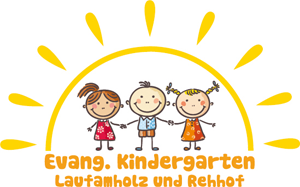 des evangelischen Kindergartens in Laufamholz Insgesamt nahmen 32 Eltern von 78 Kindergartenkindern aus Laufamholz an der Umfrage teil. Dies entspricht einem Anteil von 41,0%. Bevor ihr Kind den Kindergarten besuchte:Hätten Sie bereits Bedarf an einem Krippenplatz für Kinder von 0 – 3 Jahren in Laufamholz gehabt?  	15 Ja	14 Nein Geht Ihr Kind gerne in unsere Einrichtung?	23 sehr gerne	 9 gerne 0 mittelmäßig	 0 eher ungern0  sehr ungernWas gefällt Ihrem Kind besonders gut in unserer Einrichtung? Zusammensein mit anderen Kindern, basteln & malen, Feste feiern, draußen seinDie Gestaltung der Gruppestunden, die GemeinschaftGruppengefüge, Maltisch, KuscheleckeSpielen mit FreundenSpielmöglichkeiten, AußenbereichGarten, verschiedene SpieleckenDer AußenbereichSpielplatz, GartenBasteln, MalenIm Außengelände klettern und spielenAußenanlage-Garten, Bücher-EckeFreunde/andere Kinder zu treffen, spielen zu könnenDas Miteinander in der Gruppe, die Kompetenz der Erzieherinnen und ihr Einsatz, der Garten, Dem Kind gefällt insbesondere das Miteinander, Spiele und der GartenAllesBasteln, MalenTurnhalle, GartenErzieherinnen in der Igelgruppe, SpielzeitDie freundliche und stets einfühlsamen Erzieher, Spielangebot, die kreativen Arbeiten, die Fest u. kirch. VeranstaltungenDie Erzieher und die anderen KinderSpiele, bestimmte ErzieherinnenDas Spielen mit Sand und WasserKuschelecke, Autoecke, Spielplatz außen, BaueckeEinfach allesDer Garten, die Freunde, die Erzieherinnen, die SpieleckenDer Spielplatz, die sozialen KontakteDie KuscheleckeBauecke, im Sommer die Wasserpumpe im GartenAls die Praktikantinnen da waren, malen…. und was gefällt Ihrem Kind in unserer Einrichtung nicht so gut?Gruppengröße, manchmal zu lautAutoeckeNichtsDas Essen (isst nicht alles)Das Essen schmeckt nicht so gutWenn andere Kinder grob sindPuppeneckeWenn ihr jemand weh tut und das dann manchmal nicht ausreichend sanktioniert oder abgetan wirdWenn es Auseinandersetzungen hatNichtsVon anderen Kindern geschubst, geschlagen oder beschimpft (Schimpfwörter) zu werdenDass es warm essen muss bzw. auch immer probieren mussUnser Kind von Größeren geärgert (Geschubst, gehauen) wird und Erzieherinnen das nicht so ernst sehenLeseecke, LegoeckeNichtsDas Mittagessen (manchmal)Teilweise die Betreuer…, dass man sich manchmal streitetKlettergerüst ist manchmal überfülltSchubsen, hauenSollte ihr Kind in unserer Einrichtung besonders und intensiv gefördert werden?	21 Nein	 9 Ja, wenn ja, worin? : 	2 Kreativität: Musik und Kunst	5 Bewegung: Sport und Motorik 	 7Persönlichkeit: Sozialverhalten, Sprache, Vorschule 	 2 Sonstiges:  Englisch/Fremdsprechen	 1 Ausflüge/Spaziergänge	1 ggf. spielerisches Englisch als WahlleistungWarum halten Sie einen besonderen Förderbedarf für notwendig?Bewegung ist die Grundlage für Gesamtentwicklung -> kommt manchmal etwas zu kurzEnglisch wird immer wichtiger, egal in welchem späteren Berufs- oder SchulwegDa sie jetzt ein Vorschulkind ist ab 03.09.2018, wegen der SpracheWeil wir das Gefühl haben, dass die genannten Themen im alltäglichen Ablauf zu kurz kommenGut für die SchuleDie Kinder sind zu viel drinnen.Mögliche Angebote sind schön, aber nicht zwingend nötig. Es gibt doch in den Gruppen Angebote zum Basteln und Handarbeiten, Sport, … Da wollen ja auch nicht immer alle mitmachen. Außerdem können das die Eltern für ihre Kinder am Nachmittag organisieren.Es wird in der Einrichtung an den Kindern bemängelt, Erzieher verweisen zu anderen Förderungen (z.B. Kinderturnen, Logopäden)Weil wir keine Deutsche sind; die Sprache ist ganz wichtigEs wird alles im Kiga-Alltag gefördertWeil die Krippen- und Kindergartenzeit die wichtigste überhaupt ist und dort wichtige Grundlagen für das spätere Leben gelegt werden. Deshalb sollte auch das beste Personal dort eingesetzt werden.Grundlagenvermittlung, AusgleichWie gut fühlen Sie sich als Eltern in unserem Haus betreut und aufgehoben?  	16 Sehr gut	 14 GutWeniger gut 2 SchlechtWarum?: 	wenig Kommunikation		Weil teilweise die Umgangsformen zu wünschen übrig lassen		Elterngespräche, Elternabende, Türangelgespräche-> ehrliches Interesse der ErzieherinnenZu geringer InformationsflussErzieherinnen durchwegs freundlich, gesprächsbereit, Ausnahme: Vertreterin des TrägersUnserer beiden Kinder sind/waren während ihrer Kindergartenzeit sehr ausgeglichenMeist gut, vereinzelt verbale Aussagen des Trägers im Vorbeigehen auf dem Gang, die einer Entgegnung bedürfen, aber ohne Vorankündigung oder genügend Zeit zum Antworten geschehen und dann andere Personen im Gang zuhören, ob sie wollen oder nicht.Man kann Erzieher und auch Träger jederzeit ansprechen und findet ein offenes Ohr.Wenig KommunikationAlles gut, wenn man keine Probleme hat Weil teilweise die Umfangsformen zu wünschen übrig lassenWas gefällt Ihnen in unserer Einrichtung besonders gut?  22 Das Personal und der Umgang mit Kindern  9   Die Räumlichkeiten  19 Das Außengelände 13 Die Öffnungszeiten 15 Das Miteinander zwischen Kindergarten-  /Krippenteam und Eltern 	4 Der Elternbeirat	8 Das pädagogische Konzept    11Aktionen, Projekte und Ausflüge Jahres-thema        Sonstiges:  Was gefällt Ihnen in unserer Einrichtung nicht so gut?Etwas wenige Ausflüge in die NaturTermine werden kleiner 2 Wochen ausgehängt (z.B. Segnungsgottesdienst) da ist es schwierig daran teilzunehmen. Mehr Spaziergänge in den Wald oder SpielplatzTerminkommunikation könnte teilweise etwas längerfristig sein.Öffnungszeiten könnten länger seinDie (leider sehr oft schon morgens) schmutzigen Toiletten, der häufig unangenehme Geruch (nach dem Mittagessen???)Kinder könnten öfter draußen sein: Garten, Spaziergänge, kleine Ausflüge; warum nicht einmal pro Woche Spazieren gehen?Vorschule um 8.00 UhrEtwas zu kleine GruppenräumeZu wenig Rückmeldung (proaktiv)In manchen Bereichen (v.a. Beschlüsse) zu geringe Informationsweitergabe an die ElternDie sanitären EinrichtungenVieles muss erfragt werden, z.B. wenn das Kind gehauen wirdDass man extra Mitglied im Trägerverein sein mussZu wenig Ausflüge in die nähere Umgebung (spontan)Ich hätte gern einen Krippenplatz!Direktes Umfeld wir Wald, Wiesengrund könnte mehr genutzt werdenSind Sie mit unseren Öffnungszeiten, den Schließtagen und der Ferienregelung zufrieden?	29 Ja     1 NeinWarum?: Deutliche Verbesserung 2018+ 2019, v.a. im SommerOk, wir könnten spätere Zeiten gebrauchen, aber das wären meine Kinder alleineSchließtage + FerienregelungIch finde im Vergleich zu anderen Einrichtungen sehr wenige Schließtage!Verbesserung der Sommerschließung durch Verkürzung auf 2 WochenWelche Informationsquellen über die pädagogische Arbeit im  Haus bevorzugen Sie neben den persönlichen Entwicklungsgesprächen?18  E-Mail-Verteiler  5 E-Mail-Newsletter	 13Elternbriefe 13Elternabende  3 Jahresberichte 10Aushänge 15Fotorückblicke Konzeption 5 Schriftliche Rückblicke/Ankündigungen13 Gruppen-Elternabende 	1Portfolio (Krippe) *	1 Sonstiges   regelmäßige Gespräche*ein unglaubliches Geschenk, das mit so viel Liebe und Zeit erstellt wird!Wie gut fühlen Sie sich über verschiedene Bereiche informiert?Gibt es Bereiche über die Sie gerne mehr erfahren würden?PasstGruppenaktivitäten wenn möglich etwas früher wegen ggf. Begleitung kommunizieren, sonst kann man es schlecht einrichtenStand der eigenen KinderSport/BewegungInfo über das KindNeinTagesablauf, Rückmeldung bei AbholungViele Dinge müssen erfragt werdenNeinPersonalpolitik/-situation*welche Konzeption? Weiß nicht ** ist mir nicht wichtigHaben sich ihre Erwartungen hinsichtlich der pädagogischen Arbeit mit Ihrem Kind erfüllt?	28 Ja  1 Nein, zu wenig angeleitete Aktivitäten, zu viel FreispielWarum?: 	Ja, aber bitte trotzdem die Bewegung noch mehr fokusieren -> rausgehen auch bei schlechterem Wetter; Waldtag oder andere Ausflüge mit mehr BewegungKreativität wird gefördertJa, was nicht heißt, dass ich voll zufrieden war, sondern dass es den Umständen entsprechend gut warWir beurteilen Sie uns und unsere Arbeit insgesamt?*seit diesem JahrWie hat sich unsere Einrichtung im letzten Jahr entwickelt?Ihr Fazit:Im Kindergarten wären Aktivitäten draußen z.B. Waldtage/Ausflüge an die Pegnitz schön. Insgesamt tolle Einrichtung mit sehr netten und kompetenten Erziehern.Wir sind voll und ganz zufrieden.Unser Kind geht sehr gerne in den Kindergarten, unsere Erzieherinnen sind spitze! Wir finden die Vermittlung christlicher Werte sehr angenehm. Es tut sehr gut.Unser Kind geht gerne. Vorschularbeit ist besonders lobenswert -> hört man nirgends so intensiv! Danke! Fühlen uns sehr wohl und sehr gut aufgehoben mit unserem Kind. Sehr nette Erzieherinnen -> geben täglich Infos über das Kind. Großer Dank an alle!Wir sind sehr zufrieden!Unserem Kind geht es gut! Danke für Alles! Weiter so!Ein tolles Team, dass immer ein offenes Ohr hat für alles. Probleme und Schwierigkeiten werden immer sofort gelöst.Sehr freundliches, nettes Personal, aufmerksam, kreativ -> weiter so!Wir kommen sehr gerne und sind sehr zufrieden.Ein bisschen vor den Kopf gestoßen oder auch enttäuscht waren wir, dass wir ständig auf eine pünktliche Abholung hingewiesen wurden. Festzulegen, dass man um „Punkt halb“ (so bei uns) mit Buchungszeit die Einrichtung verlassen haben muss, gegebenenfalls mit zwei Kindern aus verschiedenen Gruppen finde ich kleinlich und unangebracht. Zumal es in der Krippe mit dem Vesper nicht wirklich möglich ist. Da konnte man auch nicht den Löffel abnehmen und sie aus der Gemeinschaft rausziehen. Mir ist klar, dass es in einer päd. Einrichtung immer um einen Spagat zwischen wirtschaftl./finanziellen Gesichtspunkten und der Orientierung am Kind geht, Da sonst alles sehr zum Wohle des Kindes geht, was das für mich ein Bruch! Aber vielleicht sehe ich das auch falsch!? (Das gleiche Gefühl wurde uns auch im Kindergarten gegeben, nicht nur in der Krippe!)Projekttage wurde ohne Begründung und Info leider abgeschafft- waren sehr gut. Schade! Gerne wieder aufnehmen. Des weiteren kam die Aktion diese Jahr keine Muttertagsgeschenke zu basteln sehr schlecht an. Bei Geschwisterkinder, die in anderen Einrichtungen selbstverständlich Geschenke vorbereitet hatten, kam dies (bei uns) zu Hause zu Tränen. Sie haben damit nicht uns Müttern einen Denkzettel verpasst sondern „ihren“ Kindern! Bitte gerne bei der nächsten Mitarbeitersitzung besprechen. Eine Info auch hier vorab wäre für die Kinder viel besser gewesen und auch nötig!!!Besonders gefallen hat uns im letzten Jahr der Oma/Opa-Tag oder der Vater-Kind-Tag sowie die Ausflüge ;-), das Eis essen gehen und vieles, vieles mehr!!!Rundum zufrieden, Ausflüge im Kiga könnten mehr sein bzw. Aktion langfristiger geplant werden. Aushänge zu Elternabenden/Ausflüge etc. etwas zu kurzfristig. Schade, dass das Muttertagsgeschenk einfach ohne Kommentar gestrichen wurde; schade, dass bereits vor der eigentlichen Schließungszeit von 2 Wochen eine „Abschiedsstimmung“ verbreitet wird und durch Ausräumen etc. und so Kinder, die eigentlich noch normal in den Kindergarten gehen total verunsichert werden und man sich nicht mehr „willkommen“ fühlt.Mein Kind fühlt sich sehr wohl, geht jeden Tag sehr gerne in die Einrichtung.Alles gut, die Vorschule könnte man sicher noch ausbauen!Wir finden Euch gut!Wir sind froh, dass unser Kind einen Platz in diesem Kindergarten hat.Ein großer Dank an die Erzieherinnen für Ihre Arbeit!Ihr Kind in unserer Einrichtung Zusammenarbeit mit den Eltern(Bitte ankreuzen)sehr gutgutbefriedigendausreichendnicht ausreichendweiß nichtInfo über Einrichtung/Aktivitäten10175Info über das eigenes Kind 1612211Vorab-Info für neue Familien8127Pädagogische ArbeitIhre Zufriedenheitsehrüberwie- gendzum TeilwenigernichtWie zufrieden sind Sie mit der Umsetzung der Konzeption?13131*Wie zufrieden sind Sie mit der christlichen Erziehung?  18821**Wie zufrieden sind Sie mit der Vorschularbeit im Kindergarten?15311Wie zufrieden sind Sie mit dem Umgang der Erzieherinnen mit den Kindern?1952Wie zufrieden sind Sie mit der Unterstützung und Förderung der Kinder durch die Erzieherinnen?1993Wie zufrieden sind Sie mit der Atmosphäre in der Gruppe Ihres Kindes?2182Wie zufrieden sind Sie mit den Lern- und Spielangeboten?15152Wie zufrieden sind Sie mit der Ausstattung in der Einrichtung mit Lern- und Spielmaterial?14171Bitte bewerten Sie die folgenden Aussagen aus Ihrer Sicht: Bitte bewerten Sie die folgenden Aussagen aus Ihrer Sicht: Bitte bewerten Sie die folgenden Aussagen aus Ihrer Sicht: Bitte bewerten Sie die folgenden Aussagen aus Ihrer Sicht: Bitte bewerten Sie die folgenden Aussagen aus Ihrer Sicht: Bitte bewerten Sie die folgenden Aussagen aus Ihrer Sicht: Bitte bewerten Sie die folgenden Aussagen aus Ihrer Sicht: In unserer Einrichtung…stimme voll zu stimme zu teils/teilsstimme weniger zustimme gar nicht zu kann ich nicht beurteilenwird mein Kind bei der Entwicklung seiner Selbstständigkeit unterstützt1975erhält mein Kind vielfältige Möglichkeiten sich kreativ zu betätigen18102hat mein Kind genug Zeit und Raum für Spiel und Bewegung 131431erlebt mein Kind sich in einer Gemeinschaft und übt soziales Verhalten211011wird bei meinem Kind das Verständnis für Natur und Umwelt geweckt 912811Gesamtbewertung(Bitte ankreuzen)sehr gutgutbefriedigendausreichendnicht ausreichendweiß nichtEinrichtung insgesamt12162Pädagogische Arbeit15132Information der Eltern81731Zusammenarbeit mit Eltern161031Mitwirkungsmöglichkeit für Eltern6193Atmosphäre der Einrichtung15151Räume7177Außenanlagen1514Ausstattung11172Öffnungszeiten18911Ferienschließzeiten21*71Zeitbuchungsverfahren1411312Finanzieller Elternbeitrag323211(Bitte ankreuzen)bessergleichschlechterweiß nichtEinrichtung insgesamt9201Pädagogische Arbeit32222Information der Eltern7203Zusammenarbeit mit Eltern42012Mitwirkungsmöglichkeit für Eltern1253Atmosphäre der Einrichtung6231Räume129Außenanlagen17131Ausstattung4222Öffnungszeiten8211Ferienschließzeiten1713Zeitbuchungsverfahren1231Finanzieller Elternbeitrag2721